ПостановлениеАдминистрации Муниципального образования«Мамхегское сельское поселение»от 25.05.2021г. № 16                                                                                                   а.Мамхег       «Об изменении  адреса на жилой дом,  расположенному по адресу:    Республика Адыгея, Шовгеновский район, а.Мамхег, ул. Хагундокова, 44Администрация муниципального образования «Мамхегское сельское поселение»  в соответствии  со ст.11 Земельного Кодекса РФ, руководствуясь п. 21 ст.14 Федерального закона № 131-ФЗ от 06.01.2003г. «Об общих принципах организации местного самоуправления в РФ», Уставом МО «Мамхегское сельское поселение», Положением «О присвоении адресов жилым домам, зданиям, строениям, сооружениям и владениям, расположенным на территории МО «Мамхегское сельское поселение» утвержденным Постановлением Главы администрации МО « Мамхегское сельское поселение» № 137 от 25.09.2008г.,  в целях упорядочения адресного хозяйства в а.Мамхег, глава администрации.  ПОСТАНОВЛЯЮ:     1. Изменить  адрес  на  жилой дом, с кадастровым номером 01:07:1300004:19 расположенному по адресу:    Республика Адыгея, Шовгеновский район, а.Мамхег, ул. Хагундокова, 42 на адрес: Республика Адыгея, Шовгеновский район, а.Мамхег ул. Хагундокова, 44     2.Рекомендовать заинтересованным лицам предоставить данное Постановление  по месту требования.     3.Контроль за исполнением данного  постановления возложить на  Ведущего специалиста по земельно-имущественных отношениям администрации МО «Мамхегское сельское поселение» (Хамерзоков Р.А.)      4. Настоящее постановление вступает в силу со дня его подписания.Глава администрации  МО «Мамхегское сельское поселение»                                                  Р.А. ТахумовРЕСПУБЛИКА АДЫГЕЯАдминистрация      МО «Мамхегское сельское                   поселение»                                      385440, а. Мамхег,, ул. Советская,54а. 88-777-3-9-22-34АДЫГЭ РЕСПУБЛИКМуниципальнэ образованиеу«Мамхыгъэ чъыпIэ кой»иадминистрацие385440, къ. Мамхэгъ,ур. Советскэм, 54а.88-777-3-9-22-34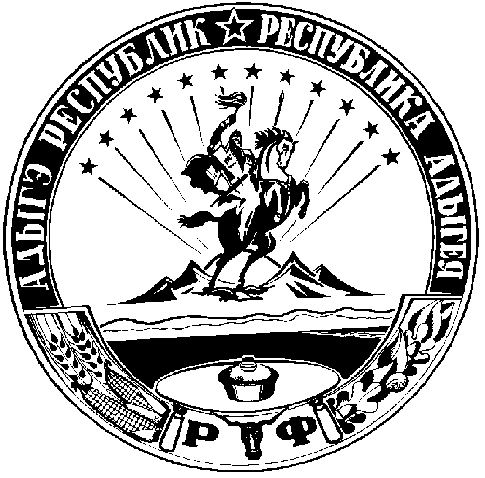 